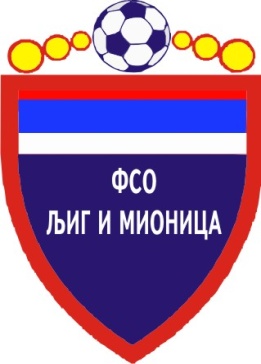 ТАБЕЛАОПШТИНСКЕ ФУДБАЛСКЕ ЛИГЕ ЉИГ И МИОНИЦА-  Јесењи део првенства такмичарске 2014/2015. године -1.СТАРИ ДРУГАРИ7700294+2521 2.ПОПАДИЋ7520494+4517 3.МЛАДОСТ75113113+1816 4.ГОРЊИ МУШИЋ7511199+1016 5.ТОПЛИЦА74212411+1314 6.ГОРЊИ ЛАЈКОВАЦ5203111106 7.ВОЈВОДЕ62041115-46 8. ПРОЛЕТЕР71151240-284 9.ТОЛИЋ7034921-12310.ЈЕДИНСТВО6105925-16311.ПАШТРИЋ6105626 -20312.ОРАО6105940-313